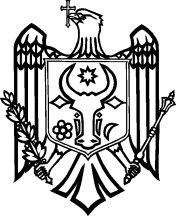 Preambul1     ELABORAT de către Federaţia Patronală a Constructorilor, Drumarilor  şi a Producătorilr         Materialelor de Construcţie (Condrumat) 2	ACCEPTAT de către Comitetul Tehnic pentru Normare Tehnică şi Standardizare în Construcţii CT-C CT-C A.01 „Normative şi standarde metodico-organizatorice”, procesul-verbal nr. __ din _______________2017.3	APROBAT ŞI PUS ÎN APLICARE prin ordinul Ministrului dezvoltării regionale şi construcţiilor al Republicii Moldova nr.______din _____________________ , cu aplicare din _______________ .IICuprins0. Întroducere1. Domeniu de aplicare2. Referinţe normative3. Termeni și definiții4. Principiile de certificare a calificării profesionale 5. Factorii implicaţi în procesul de certificare 6. Certificarea calificării profesionale a întreprinderilor 7. Atribuțiile Organului central de specialitate 8. Consiliul Național de Certificare9. Organisme de certificare9.1 Prevederi generale9.2 Cerințe privind organismele de certificare9.3 Organizare și atribuții ale organismelor de certificare 9.4 Aplicarea sistemului de management al calităţii 9.5 Audituri interne la organismele de certificare9.6 Documentaţii ale organismelor de certificare9.7 Înregistrări ale documentațiilor referitoare la certificare9.8 Confedențialitate în procesul de certificare9.9 Personalul organismului de certificare9.10 Apeluri, reclamaţii şi contestaţii9.11 Notificarea organismelor de certificare9.12 Finanţarea activităţilor de certificare10. Procedura de certificare a întreprinderilor 10.1 Declanșarea procedurii de certificare a întreprinderilor 10.2 Acţiuni privind certificarea întreprinderilor 10.3 Certificarea pe termen limitat11. Criterii de evaluare pentru certificare11.1 Prevederi generale11.2 Criterii juridico - administrative11.3 Criterii economico - financiare11.4 Criterii tehniceIII11.5 Criterii privind implementarea sistemului de management al calităţii 11.6 Criterii privind experienţa în domeniul supus certificării11.7 Criterii privind calificarea şi competenţa personalului de conducere şi de execuţie11.8 Criterii privind dotarea tehnică cu utilaje, instalaţii, scule şi echipamente specializate11.9 Criteriile privind dotarea cu dispozitive de măsurare, monitorizare12. Proceduri de supraveghere şi reevaluare13. Schimbarea circumstanţelor relevante14. Contravenţii privind certificarea 15. Bibliografie16. Anexe normativeIV0. Întroducere0.1  Documentul normativ NCM A.00.00:2017 ”Regulamentul privind certificarea calificării profesionale a întreprinderilor din domeniul construcțiilor”, se elaborează în conformitate cu prevederile Codului Urbanismului și Construcțiilor.0.2 Documentul normativ NCM A.00.00:2017 ”Regulamentul privind certificarea calificării profesionale a întreprinderilor din domeniul construcțiilor” va asigura:- alinierea procedurilor de certificare a calificării profesionale a întreprinderilor din domeniul construcțiilor la prevederile Directivei 2014/24/UE a Parlamentului European și a Consiliului din 26 februarie 2014 privind achizițiile publice;- crearea unui cadru normativ care să asigure aplicarea de criterii ştiinţifice de evaluare a competenţelor tehnice a întreprinderilor din domeniul construcţiilor; - evaluarea întreprinderilor de către organisme independente, imparţiale și specializate în certificarea calificării profesionale a întreprinderilor din construcţii;0.3 Documentul normativ NCM A.00.00:2017 ”Regulamentul privind certificarea calificării profesionale a întreprinderilor din domeniul construcțiilor” participa la asigurarea cadrului normativ pentru atingerea în mai bune condiţii a obiectivelor stabilite de legislaţia din domeniul calităţii în construcţii și achiziţiilor publice.0.4 Avînd în vedere faptul că certificarea calificării profesionale a întreprinderilor din construcții este o activitate nouă în Republica Moldova, în documentul normativ  se conțin reguli și indicații detaliate.VREPUBLICA MOLDOVANORMATIV ÎN CONSTRUCŢIINORMATIV ÎN CONSTRUCŢIINCM A.00.00:2017Regulament privind certificarea calificării profesionale a  întreprinderilor din domeniul construcțiilorEDIŢIE OFICIALĂMINISTERUL DEZVOLTĂRII REGIONALE ŞI CONSTRUCŢIILORCHIŞINĂU 2017NORMATIV ÎN CONSTRUCŢII 	NCM A.00.00:2017                                                                                                                                            ICS 91.010.10Regulament privind certificarea calificării profesionale a  întreprinderilor din domeniul construcțiilorCZU ________Cuvinte cheie:  operatori economici, certificarea calificării profesionale, lucrări de construcțieMDRC 2017	EDIŢIE OFICIALĂ